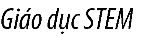 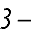 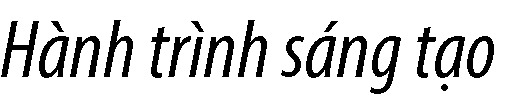 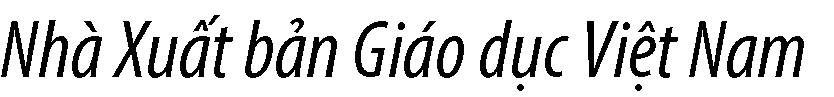 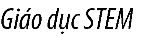 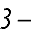 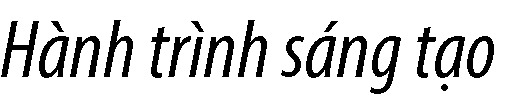 HỌC KÌ IHỌC KÌ IHỌC KÌ IHỌC KÌ IHỌC KÌ IHỌC KÌ IHỌC KÌ IHỌC KÌ IHỌC KÌ IHỌC KÌ IHỌC KÌ IHỌC KÌ IHỌC KÌ IHỌC KÌ IHỌC KÌ IHỌC KÌ IHỌC KÌ IHỌC KÌ IHỌC KÌ IIHỌC KÌ IIHỌC KÌ IIHỌC KÌ IIHỌC KÌ IIHỌC KÌ IIHỌC KÌ IIHỌC KÌ IIHỌC KÌ IIHỌC KÌ IIHỌC KÌ IIHỌC KÌ IIHỌC KÌ IIHỌC KÌ IIHỌC KÌ IIHỌC KÌ IIHỌC KÌ IITuần 1Tuần 2Tuần 3Tuần 4Tuần 5Tuần 6Tuần 7Tuần 8Tuần 9Tuần 10Tuần 11Tuần 12Tuần 13Tuần 14Tuần 15Tuần 16Tuần 17Tuần 18Tuần 19Tuần 20Tuần 21Tuần 22Tuần 23Tuần 24Tuần 25Tuần 26Tuần 27Tuần 28Tuần 29Tuần 30Tuần 31Tuần 32Tuần 33Tuần 34Tuần 35BộBộDụng cụ tìm tâm hình trònDụng cụ tìm tâm hình trònBộ dụng cụ luyện gõ phímBộ dụng cụ luyện gõ phímBộ dụng cụ luyện gõ phímSổ tay “Thực vật quanh em”Sổ tay “Thực vật quanh em”Bộ thẻ thông tin “An toàn với môitrường công nghệ”Bộ thẻ thông tin “An toàn với môitrường công nghệ”Bộ thẻ thông tin “An toàn với môitrường công nghệ”Sơ đồSơ đồCẩm nang ăn uống có lợi cho sức khoẻCẩm nang ăn uống có lợi cho sức khoẻTrangTrangMô hìnhMô hìnhdụngdụngDụng cụ tìm tâm hình trònDụng cụ tìm tâm hình trònBộ dụng cụ luyện gõ phímBộ dụng cụ luyện gõ phímBộ dụng cụ luyện gõ phímSổ tay “Thực vật quanh em”Sổ tay “Thực vật quanh em”Bộ thẻ thông tin “An toàn với môitrường công nghệ”Bộ thẻ thông tin “An toàn với môitrường công nghệ”Bộ thẻ thông tin “An toàn với môitrường công nghệ”các thếcác thếCẩm nang ăn uống có lợi cho sức khoẻCẩm nang ăn uống có lợi cho sức khoẻphụcphụccáccácMôMôBài trìnhBài trìnhBài trìnhcụ tôcụ tôDụng cụ tìm tâm hình trònDụng cụ tìm tâm hình trònBộ dụng cụ luyện gõ phímBộ dụng cụ luyện gõ phímBộ dụng cụ luyện gõ phímSổ tay “Thực vật quanh em”Sổ tay “Thực vật quanh em”Bộ thẻ thông tin “An toàn với môitrường công nghệ”Bộ thẻ thông tin “An toàn với môitrường công nghệ”Bộ thẻ thông tin “An toàn với môitrường công nghệ”hệhệCẩm nang ăn uống có lợi cho sức khoẻCẩm nang ăn uống có lợi cho sức khoẻ“Cơ“CơSáng chếSáng chếSáng chếdạng địadạng địahìnhhìnhchiếu củachiếu củachiếu củamàumàuDụng cụ tìm tâm hình trònDụng cụ tìm tâm hình trònBộ dụng cụ luyện gõ phímBộ dụng cụ luyện gõ phímBộ dụng cụ luyện gõ phímSổ tay “Thực vật quanh em”Sổ tay “Thực vật quanh em”Bộ thẻ thông tin “An toàn với môitrường công nghệ”Bộ thẻ thông tin “An toàn với môitrường công nghệ”Bộ thẻ thông tin “An toàn với môitrường công nghệ”trongtrongCẩm nang ăn uống có lợi cho sức khoẻCẩm nang ăn uống có lợi cho sức khoẻquanquanđồ chơiđồ chơiđồ chơihìnhhìnhngàyngàyem về hệem về hệem về hệmộtmộtDụng cụ tìm tâm hình trònDụng cụ tìm tâm hình trònBộ dụng cụ luyện gõ phímBộ dụng cụ luyện gõ phímBộ dụng cụ luyện gõ phímSổ tay “Thực vật quanh em”Sổ tay “Thực vật quanh em”Bộ thẻ thông tin “An toàn với môitrường công nghệ”Bộ thẻ thông tin “An toàn với môitrường công nghệ”Bộ thẻ thông tin “An toàn với môitrường công nghệ”giagiaCẩm nang ăn uống có lợi cho sức khoẻCẩm nang ăn uống có lợi cho sức khoẻtrongtrongtrên Tráitrên Tráivà đêmvà đêmMặt TrờiMặt TrờiMặt TrờiphầnphầnDụng cụ tìm tâm hình trònDụng cụ tìm tâm hình trònBộ dụng cụ luyện gõ phímBộ dụng cụ luyện gõ phímBộ dụng cụ luyện gõ phímSổ tay “Thực vật quanh em”Sổ tay “Thực vật quanh em”Bộ thẻ thông tin “An toàn với môitrường công nghệ”Bộ thẻ thông tin “An toàn với môitrường công nghệ”Bộ thẻ thông tin “An toàn với môitrường công nghệ”đìnhđìnhCẩm nang ăn uống có lợi cho sức khoẻCẩm nang ăn uống có lợi cho sức khoẻcơ thể”cơ thể”ĐấtĐất